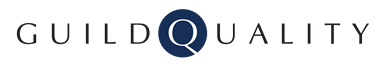 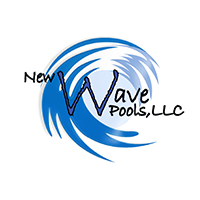 								FOR IMMEDIATE RELEASENew Wave Pools, LLC OF MADISON, WI RECOGNIZED AMONG THE TOP CUSTOMER SERVICE LEADERS IN THE RESIDENTIAL CONSTRUCTION INDUSTRYGuildQuality’s 2018 Guildmaster Award Honors New Wave PoolsMadison, WI 4-7-18 – New Wave Pools, LLC of received a 2018 Guildmaster Award from GuildQuality for demonstrating exceptional customer service within the residential construction industry. Since 2005, GuildQuality, an Atlanta-based third-party customer satisfaction software surveying company, has powered the Guildmaster Award to recognize and celebrate home building, remodeling, and contracting professionals demonstrating the highest level of customer service within the U.S. and Canada. Out of 600+ eligible applicants, [Company] is one of 300+ businesses within the residential construction industry recognized by GuildQuality for consistently delivering superior customer care. In determining which businesses received the 2018 Guildmaster Award, GuildQuality reviewed thousands of survey responses submitted by customers of Guildmaster candidates, and considered two primary metrics for each candidate: the percentage of customers stating they would recommend the business to friend and the percentage of customers who responded. New Wave Pools, LLC achieved a recommendation rate of 90% or above from their customers surveyed by GuildQuality. “Our commitment to the pool owners and operators in Madison and surrounding communities is stronger than ever and our survey results show that very clearly”For more on the 2018 Guildmaster Award and qualifications, visit www.guildquality.com/guildmaster/.###About New Wave Pools, LLCNew Wave Pools LLC is an award winning, full service, swimming pool company located in Southern Wisconsin. Awarded the 2017 Guild Master Honor for “Service Excellence”. New Wave Pools LLC is the 2015, 2016 and 2017 Superior Service Award recipient accredited by the Midwest Chapter of the Association of Pool and Spa Professionals. We are affiliated with National Swimming Pool Foundation. New Wave Pools LLC provides services to multiple Home Warranty Companies and is also an authorized warranty service provider for multiple manufacturers. All of our technicians complete an Association of Pool and Spa Professionals Certification Process.About GuildQualityOver 2,500 residential construction professionals rely on GuildQuality’s customer satisfaction surveying software to help them deliver exceptional customer service and get the recognition they deserve for their commitment to quality. Join GuildQuality’s community of quality today and see your company through your customers’ eyes. For more information about GuildQuality, visit www.guildquality.com.